DUSZPASTERSTWO PRAWNIKÓW ARCHIDIECEZJI KATOWICKIEJks. Rafał Oleksy, ul. Fredry 26, 40-662 Katowicewww.dp.archidiecezjakatowicka.pl / mail: oleksyraf@outlook.com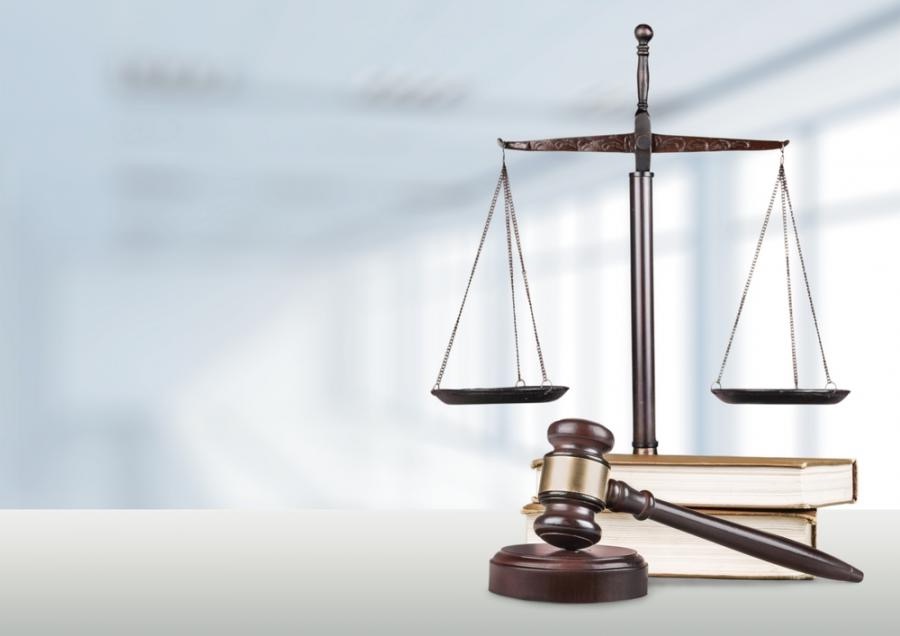 Jako duszpasterz Prawników i ich rodzin pragnę bardzo serdecznie zaprosić na 
DZIEŃ SKUPIENIA „NA START”.Odbędzie się on w 30 września br. w krypcie Katedry Chrystusa Króla 
w Katowicach, wedle następującego harmonogramu:9:00 – przygotowanie do Eucharystii, okazja do spowiedzi świętej9:30 – Msza święta10:30 – skromny poczęstunek a następnie wykład ks. doktoranta Wojciecha Solika nt. koncepcji sprawiedliwej kary w kontekście decyzji papieża Franciszka odnośnie kary śmierci. 	Serdecznie zapraszam do wzięcia udziału w naszym spotkaniu i oczekuję z radością! Z wyrazami szacunki i pozdrowieniami!ks. Rafał Oleksy	Z radością zawiadamiam, iż mamy już swoją stronę internetową. Zachęcam bardzo serdecznie do jej śledzenia: https://dp.archidiecezjakatowicka.pl Dlaczego nasze serce tak rzadko doświadcza poruszeń na modlitwie albo na Eucharystii? Myślę, że wiąże się to z wewnętrznością. Dzisiejszy rytm życia skutecznie powoduje skurczenie się ludzkiej wewnętrzności, czyli duchowo-psychicznej przestrzeni tam gdzieś w środku nas, wymiaru, w którym możemy się spotkać z sobą i z Bogiem.Jacek Poznański SJ